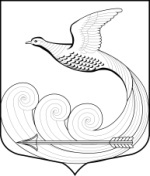 Местная администрациямуниципального образования Кипенское сельское поселениемуниципального образования Ломоносовского муниципального районаЛенинградской областиПОСТАНОВЛЕНИЕот 05.05.2017 г.   №  92дер. КипеньОб утверждении «Генеральной схемы очистки территории муниципального образования Кипенское сельское поселение МО Ломоносовского муниципального района Ленинградской области»    Руководствуясь Федеральным законом от 6 октября 2003 года № 131 - ФЗ,местная администрация МО Кипенское сельское поселение ПОСТАНОВЛЯЕТ:1. Утвердить «Генеральную схему очистки территории муниципального образования Кипенское сельское поселение МО Ломоносовского муниципального района Ленинградской области»     2. Настоящее постановление вступает в силу с момента его подписания. Глава местной администрацииМО Кипенское сельское поселение                                           Р. Р. Удюков